					     Week of June 28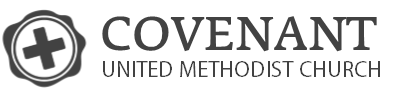 Get Your Life Back  			                      	                                    Dr. Hays McKayJesus Heals a Demonized Woman                                   				  Jesus’ Road Trip(Luke 13:10-13)  On a Sabbath Jesus was teaching in one of the synagogues, 11 and a woman was there who had been crippled by a spirit for eighteen years. She was bent over and could not straighten up at all. 12 When Jesus saw her, he called her forward and said to her, “Woman, you are set free from your infirmity.” 13 Then he put his hands on her, and immediately she straightened up and praised God.Jesus Heals a Demonized WomanJesus’ Extravagant Affection(Luke 13:14-17)  Indignant because Jesus had healed on the Sabbath, the synagogue leader said to the people, “There are six days for work. So come and be healed on those days, not on the Sabbath.” 15 The Lord answered him, “You hypocrites! Doesn’t each of you on the Sabbath untie your ox or donkey from the stall and lead it out to give it water? 16 Then should not this woman, a daughter of Abraham, whom Satan has kept bound for eighteen long years, be set free on the Sabbath day from what bound her?” 17 When he said this, all his opponents were humiliated, but the people were delighted with all the wonderful things he was doing.“I’m always right.  If you disagree with me, you’re always wrong.”Tough and TenderWhere are you in the story?Hurting Woman?Religious critic?The crowd?RejoiceFinding joy is when your gaze is outwardAll scriptures are NIVResources: Get Your Life Back:  Everyday Practices for a World Gone Mad by John EldredgeFind Your Miracle:  How the Miracles of Jesus Can Change Your Life Today by Chris and Kerry Shook